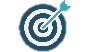 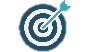 OBJETIV OBJETIVOEs un enunciado que expresa una acción, por lo tanto, debe iniciarse con un verbo fuerte como: establecer, identificar, recopilar, investigar, registrar, buscar, entre otros. Debe ser concreto, claro y definir el fin o la meta que se pretende lograr.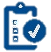 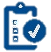 ALCANCEDebe expresar la aplicabilidad del documento basado en el contenido de este y a quien va dirigido.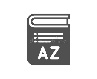 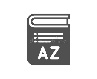 GLOSARIOIncluir listado de conceptos o términos que vienen acompañados con su respectiva definición. Su finalidad es facilitar la lectura y compresión del documento.  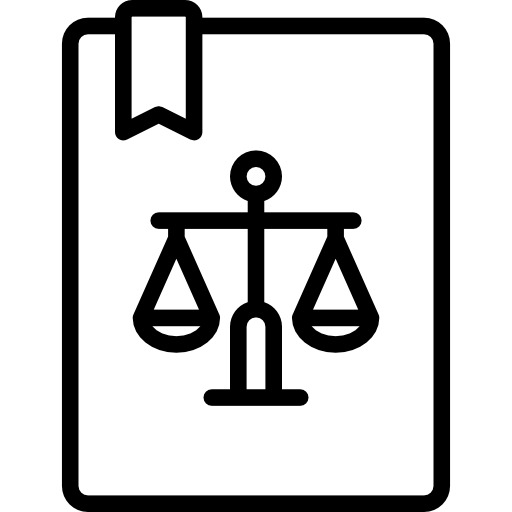 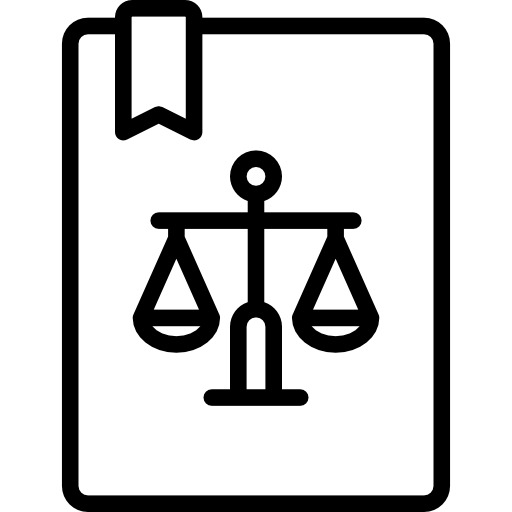 REQUISITOS APLICABLESReferenciar los requisitos normativos aplicables al documento y al desarrollo de este. (Leyes, Decretos, Resoluciones, acuerdos, etc.) Estos deben ser listados en orden jerárquico y cronológico (del más reciente al más antiguo).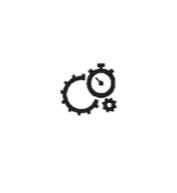 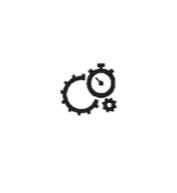 DESCRIPCIÓNDescribir las actividades propias del documento. El manual es documento guía que ayuda a entender el funcionamiento de las acciones a seguir y los objetivos a conseguir. Es un documento marco que da a conocer el compromiso de la Entidad con un tema específico, brindando instrucciones y lineamientos que se consideren necesarios para mejorar el desempeño de sus tareas (Ej: Manual de Contratación, Manual de inducción, Manual de Reversiones). En la descripción del documento también debe haber lugar para la explicación de los puntos específicos que trate el manual y den el desarrollo al mismo.CONTROL DE CAMBIOSCONTROL DE CAMBIOSCONTROL DE CAMBIOSCONTROL DE CAMBIOSCONTROL DE CAMBIOSCONTROL DE CAMBIOSVERSIÓNFECHAFECHADESCRIPCIÓN DEL CAMBIODESCRIPCIÓN DEL CAMBIODESCRIPCIÓN DEL CAMBIOAPROBACIÓNAPROBACIÓNAPROBACIÓNAPROBACIÓNAPROBACIÓNAPROBACIÓNNombreNombreCargoAprobaciónElaboradoElaboradoDocumento aprobado mediante Radicado No. _________________RevisadoRevisadoDocumento aprobado mediante Radicado No. _________________AprobadoAprobadoDocumento aprobado mediante Radicado No. _________________Vo.Bo. SGCVo.Bo. SGCDocumento aprobado mediante Radicado No. _________________